Agency overviewOur vision is to create thriving environments, communities and economies for the people of New South Wales. We focus on some of the biggest issues facing our state. We deliver sustainable water resource and environment management, secure our energy supply, oversee our planning system, maximise community benefit from government land and property, and create the conditions for a prosperous state. We strive to be a high-performing, world-class public service organisation that celebrates and reflects the full diversity of the community we serve and seeks to embed Aboriginal cultural awareness and knowledge throughout the department.The Water Group leads the NSW Government in providing confidence to communities and stakeholders with the transparent stewardship of water resources, provision of services and reforms that support sustainable and healthy environments, economies and societies across NSW.Manly Hydraulics Laboratory (MHL) provides specialist and impartial advice relating to coastal and water engineering and water flow assurance, utilising physical and numerical modelling, NATA accredited facilities and extensive data collection programs in water, sewer, stormwater, irrigation, coastal, riverine and environmental systems.Primary purpose of the roleManage, co-ordinate and carry out a range of oceanic/marine, coastal, estuarine/riverine (including flood waters) water system, sewer system and/or stormwater system monitoring services in office and field under the guidance of senior staff to deliver high quality and innovative client outcomes.Key accountabilitiesContribute to systems and processes for MHL’s interest in the built environment by representing MHL at external and internal working partiesContribute and work collaboratively using strong communication and organisational skills to balance conflicting priorities and deliver high quality and innovative project outcomes within agreed parametersPrepare and provide clear and thorough reporting and other documentation to senior staff and clients which informs and provides accountabilityContribute to the development and implementation of innovative and leading edge outcomes, and contribute to resolution of issues to client satisfactionDevelop and maintain a good understanding of industry trends and practices and Departmental obligations and apply these to all outcomesLiaise with clients to understand their business needs and technical issues/concerns, and provide solutions and obtain feedback on the services providedProvide excellent client service in order to obtain repeat business, develop new business opportunities and continuously improve the reputation of MHL in the industry through the implementation of sound business methodologyPrepare fee proposals for less complex projects that are robust and financially viable whilst being competitive with other industry biddersKey challengesDelivering a range of outcomes concurrently while meeting client expectations and time, quality and budget parametersProviding exceptional client service while managing concurrent or competing timelinesUndertake training and development opportunities so that increasing skills and professional judgement is obtained and applied to more difficult tasksKey relationships Role dimensions Decision makingThis role has autonomy and makes decisions that are under their direct control as directed by their Manager. It refers to a Manager decisions that require significant change to program outcomes or timeframes or are likely to escalate or require submission to a higher level of management. This role is fully accountable for the delivery of work assignments on time and to expectations in terms of quality, deliverables and outcomes.Reporting LineThis role reports to the relevant Team LeaderDirect reports NilBudget/ExpenditureThis role has no financial delegations.  However the position needs to work within negotiated and agreed budget parameters and Departmental delegations, as well as apply commercial and general financial and economic knowledge. Key knowledge and experienceExperience and knowledge in operating a hydrographic data capture network, including real time data processes – in particular industry sensors, loggers, and equipment.Experience in coordinating a program of field activities, including development and management of a data network servicing plan.Sound understanding of technologies, developments, legislation and trends associated with streams, irrigation systems, water system, sewer system and/or stormwater system monitoring industry with an ability to deliver professional services that allow those requirements to be met.An understanding of project management systems and experience in the use of Microsoft software applications (Office365, Sharepoint, MS Teams), hydrometric data management systems, and equipment software, and GIS applications (desirable).Experience marketing and promoting hydrometric and environmental monitoring, data management, analysis and data quality control.Essential requirementsTertiary qualifications or equivalent industry experience in the field of data analysis and use of instrumentation and software in relation to flowrate measurement and three or more of the following areas: oceanic / marine, coastal, estuarine / riverine (including flood waters), irrigation systems, Hold a current First Aid Certificate, Confined Spaces Certificate, and fitness assessment. The following would also be an advantage: Boat Licence, Advanced Resuscitation, Coxswain Certificate.Willingness and capacity, to work in and above water, natural environments and urban environments including sewer systems and stormwater systems.A valid NSW Driver’s Licence and willingness and ability to: drive to remote locations; undertake frequent field work away from the office including overnight travel which may be for extended periods, travel by air and road, outdoors inspections; walking distances over rough ground, working at heights, entry to confined spaces including sewers, lifting, manual labour, adequate swimming ability and working in boats.Employment screening checks, security or other clearances and health assessments may be conducted.Capabilities for the roleThe NSW public sector capability framework describes the capabilities (knowledge, skills and abilities) needed to perform a role. There are four main groups of capabilities: personal attributes, relationships, results and business enablers, with a fifth people management group of capabilities for roles with managerial responsibilities. These groups, combined with capabilities drawn from occupation-specific capability sets where relevant, work together to provide an understanding of the capabilities needed for the role.The capabilities are separated into focus capabilities and complementary capabilities. Focus capabilitiesFocus capabilities are the capabilities considered the most important for effective performance of the role. These capabilities will be assessed at recruitment. The focus capabilities for this role are shown below with a brief explanation of what each capability covers and the indicators describing the types of behaviours expected at each level.Complementary capabilitiesComplementary capabilities are also identified from the Capability Framework and relevant occupation-specific capability sets. They are important to identifying performance required for the role and development opportunities. Note: capabilities listed as ‘not essential’ for this role are not relevant for recruitment purposes however may be relevant for future career development.ClusterPlanning, Industry and EnvironmentAgencyDepartment of Planning, Industry & EnvironmentDivision/Branch/UnitWater / Manly Hydraulics LaboratoryLocationState of NSW Classification/Grade/BandClerk Grade 7/8ANZSCO Code311415PCAT Code1119192Date of Approval30 November 2015 (updated 5 March 2021)Agency Websitewww.dpie.nsw.gov.au, and www.mhl.nsw.gov.auWho       WhyInternalManagerDevelop and maintain effective working relationships and open channels of communication.Contribute to a client-focused approach to service delivery.Work TeamWork collaboratively with team members to contribute to achieve business outcomes.Participate in meetings to share information and provide input on issuesAs part of a team, work on a range of hydrographic projects and support team members to achieve business outcomes. ExternalClients/StakeholdersDevelop and maintain effective working relationships and open channels of communication to ensure stakeholders are well informed through managing the flow of information, seeking clarification and providing advice with guidance from senior managers and responding to queries to ensure prompt resolution of issues.Address/ respond to queries and provide solutions where possible, or redirect query to relevant area. Contribute to a client-focused approach to service delivery.Develop a thorough understanding of client needs and business requirements Vendors/Service ProvidersParticipate in forums, groups to represent the agency and share informationManage and monitor provision of service to ensure compliance with contracts and service arrangements.Initiate and maintain contact to provide and gather information and resolve routine issuesIndustry Professionals/ConsultantsSeek/maintain specialist knowledge/advice and keep up to date with industry best practice.FOCUS CAPABILITIESFOCUS CAPABILITIESFOCUS CAPABILITIESFOCUS CAPABILITIESFOCUS CAPABILITIESCapability group/setsCapability nameBehavioural indicatorsLevel 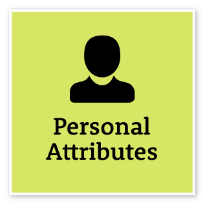 Manage SelfShow drive and motivation, an ability to self-reflect and a commitment to learningManage SelfShow drive and motivation, an ability to self-reflect and a commitment to learningAdapt existing skills to new situationsShow commitment to achieving work goalsShow awareness of own strengths and areas for growth, and develop and apply new skillsSeek feedback from colleagues and stakeholdersStay motivated when tasks become difficultIntermediate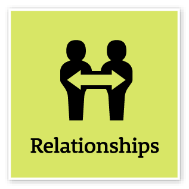 Commit to Customer ServiceProvide customer-focused services in line with public sector and organisational objectivesCommit to Customer ServiceProvide customer-focused services in line with public sector and organisational objectivesTake responsibility for delivering high-quality customer-focused servicesDesign processes and policies based on the customer’s point of view and needsUnderstand and measure what is important to customersUse data and information to monitor and improve customer service deliveryFind opportunities to cooperate with internal and external stakeholders to improve outcomes for customersMaintain relationships with key customers in area of expertiseConnect and collaborate with relevant customers within the communityAdept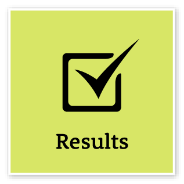 Deliver ResultsAchieve results through the efficient use of resources and a commitment to quality outcomesDeliver ResultsAchieve results through the efficient use of resources and a commitment to quality outcomesUse own and others’ expertise to achieve outcomes, and take responsibility for delivering intended outcomesMake sure staff understand expected goals and acknowledge staff success in achieving theseIdentify resource needs and ensure goals are achieved within set budgets and deadlinesUse business data to evaluate outcomes and inform continuous improvementIdentify priorities that need to change and ensure the allocation of resources meets new business needsEnsure that the financial implications of changed priorities are explicit and budgeted forAdeptThink and Solve ProblemsThink, analyse and consider the broader context to develop practical solutionsThink and Solve ProblemsThink, analyse and consider the broader context to develop practical solutionsIdentify the facts and type of data needed to understand a problem or explore an opportunityResearch and analyse information to make recommendations based on relevant evidenceIdentify issues that may hinder the completion of tasks and find appropriate solutionsBe willing to seek input from others and share own ideas to achieve best outcomesGenerate ideas and identify ways to improve systems and processes to meet user needsIntermediate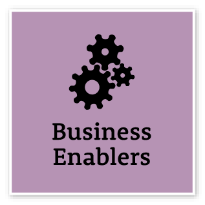 Project ManagementUnderstand and apply effective planning, coordination and control methodsProject ManagementUnderstand and apply effective planning, coordination and control methodsUnderstand all components of the project management process, including the need to consider change management to realise business benefitsPrepare clear project proposals and accurate estimates of required costs and resourcesEstablish performance outcomes and measures for key project goals, and define monitoring, reporting and communication requirementsIdentify and evaluate risks associated with the project and develop mitigation strategiesIdentify and consult stakeholders to inform the project strategyCommunicate the project’s objectives and its expected benefitsMonitor the completion of project milestones against goals and take necessary actionEvaluate progress and identify improvements to inform future projectsAdeptCOMPLEMENTARY CAPABILITIESCOMPLEMENTARY CAPABILITIESCOMPLEMENTARY CAPABILITIESCOMPLEMENTARY CAPABILITIESCOMPLEMENTARY CAPABILITIESCapability group/setsCapability nameDescriptionLevel Display Resilience and CourageDisplay Resilience and CourageBe open and honest, prepared to express your views, and willing to accept and commit to changeIntermediateAct with IntegrityAct with IntegrityBe ethical and professional, and uphold and promote the public sector valuesIntermediateValue Diversity and InclusionValue Diversity and InclusionDemonstrate inclusive behaviour and show respect for diverse backgrounds, experiences and perspectivesFoundationalCommunicate EffectivelyCommunicate EffectivelyCommunicate clearly, actively listen to others, and respond with understanding and respectIntermediateWork CollaborativelyWork CollaborativelyCollaborate with others and value their contributionIntermediateInfluence and NegotiateInfluence and NegotiateGain consensus and commitment from others, and resolve issues and conflictsIntermediatePlan and PrioritisePlan and PrioritisePlan to achieve priority outcomes and respond flexibly to changing circumstancesIntermediateDemonstrate AccountabilityDemonstrate AccountabilityBe proactive and responsible for own actions, and adhere to legislation, policy and guidelinesIntermediateFinanceFinanceUnderstand and apply financial processes to achieve value for money and minimise financial riskIntermediateTechnologyTechnologyUnderstand and use available technologies to maximise efficiencies and effectivenessAdeptProcurement and Contract ManagementProcurement and Contract ManagementUnderstand and apply procurement processes to ensure effective purchasing and contract performanceIntermediate